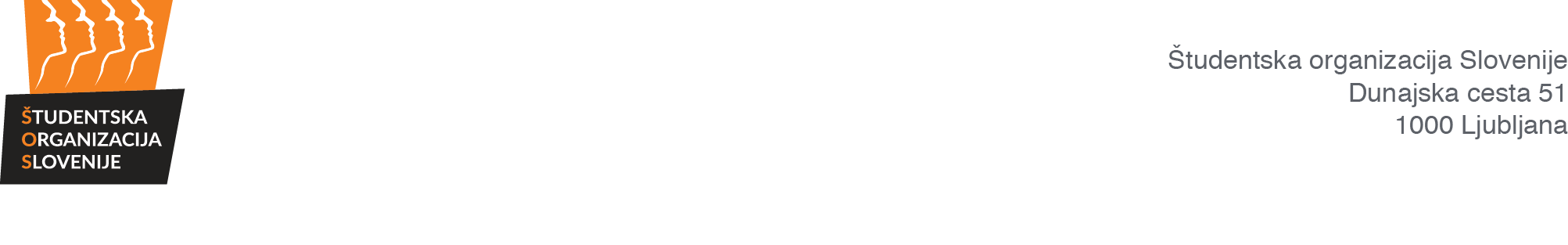 		NADZORNA KOMISIJAZapisnik 18. redne sejeNadzorne komisije Študentske organizacije Slovenije,ki je potekala v prostorih ŠOS (Dunajska cesta 51, 1000 Ljubljana).Prisotni člani NK ŠOS: Matej Kekič, Sandra Verdev, Ajda Habjanič, Tina Šoln, David Bohar, Alen Kočar, Nina Bjelica, Beluar NasufiOdsotni člani NK ŠOS: Ostali prisotni: Andrej Pirjevec, Alen Brkič, Tjaša MeleJavnost: /Predsednik Nadzorne komisije Študentske organizacije Slovenije (v nadaljevanju: NK ŠOS) je ob 19.02 ugotovil, da je NK ŠOS sklepčna, saj je bilo prisotnih 8 članov NK ŠOS.AD 1. Potrditev dnevnega redaSKLEP 1:»Nadzorna komisija ŠOS potrjuje dnevni red 18. redne seje NK ŠOS: Predlog dnevnega reda:1. Potrditev dnevnega reda2. Seznanitev z imenovanjem novih članov NK ŠOS3. Potrditev zapisnika 21. redne seje NK ŠOS4. Poročilo GS ŠOS5. Letna poročila OO ŠOS in ŠOS 20196. Razno.«Sklep je sprejet.AD 2. Seznanitev z imenovanjem novih članov NK ŠOSSKLEP 2: »Nadzorna komisija ŠOS se seznanja z imenovanjem BeluarjaNasufija, rojenega 25. 02. 1997, stanujočega Cesta 4. julija 60 A, 8270 Krško, s straniOO ŠOS – ŠOLJ za člana NK ŠOS za mandatno obdobje dveh (2) let.«
Sklep je sprejet. SKLEP 3: »Nadzorna komisija ŠOS se seznanja z imenovanjem Nine Bjelica, rojene29. 12. 1997, stanujoče Ulica bratov Jančar 19, 1000 Ljubljana, s strani OO ŠOS –ŠOLJ za članico NK ŠOS za mandatno obdobje dveh (2) let.«
Sklep je sprejet. AD 3. Potrditev zapisnika 21. redne seje NK ŠOSSKLEP 4: »Nadzorna komisija ŠOS potrjuje zapisnik 21. redne seje NK ŠOS.«
Sklep je sprejet. AD 4. Poročilo GS ŠOSSKLEP 5: »NK ŠOS se seznanja s poročilom GS ŠOS za mesec december 2020.«Sklep je sprejet.SKLEP 6: »NK ŠOS se seznanja s poročilom GS ŠOS za mesec januar 2021.«Sklep je sprejet.SKLEP 7: »NK ŠOS se seznanja s poročilom GS ŠOS za mesec februar 2021.«Sklep je sprejet.SKLEP 8: »NK ŠOS se seznanja s poročilom GS ŠOS za mesec april 2021.«Sklep je sprejet.SKLEP 9: »NK ŠOS se seznanja s poročilom GS ŠOS za mesec maj 2021.«Sklep je sprejet.AD 5. Letna poročila OO ŠOS in ŠOS 2019SKLEP 10: »NK ŠOS drugič pozove k dopolnitvam letnega poročila za leto 2019 OO ŠOS – Študentski klub mladih Šentjur.«
Sklep je sprejet. AD 6. RaznoDatum: 8. 6. 2021Začetek seje: 19.02Konec seje: 19.47ZA: 8PROTI: 0VZDRŽAN: 0ZA: 8PROTI: 0VZDRŽAN: 0ZA: 8PROTI: 0VZDRŽAN: 0ZA: 8PROTI: 0VZDRŽAN: 0ZA: 8PROTI: 0VZDRŽAN: 0ZA: 8PROTI: 0VZDRŽAN: 0ZA: 8PROTI: 0VZDRŽAN: 0ZA: 8PROTI: 0VZDRŽAN: 0ZA: 8PROTI: 0VZDRŽAN: 0ZA: 8PROTI: 0VZDRŽAN: 0Zapisnik zapisal:Zapisnik potrjuje:Tjaša Mele l. r.Matej Kekič l. r.Tajnica Nadzorne komisije ŠOSPredsednik Nadzorne komisije ŠOS